Краевой проект « Разработка и апробация инновационной практики формирования и оценивания новых образовательных  результатов в курсе истории в контексте требований ФГОС» Задача: Проектирование  модулей рабочей  программы по истории для 5-9 классов, ориентированных на достижение предметных образовательных результатов деятельностного типа. Умение устанавливать  причинно- следственные  связи.  Продукт: Описание модуля РП по истории  для 5-9 классов, направленных на достижение ПОР деятельностного типа.Алгоритм проектирования модуля:1.Конкретизация образовательного результата. Описание предметного результата в стандарте:В ходе работы были проанализированыСравнение показало, что причинно- следственные связи всегда были одним из главных методов познания истории для анализа и объяснения исторических событий. Федеральный компонент образовательного стандарта 2004г. причинно- следственные связи относит к умениям, а Обязательный минимум содержания курсов истории 1998 г, ФГОС ООО 2010 г. предлагает в ходе анализа излагать причинно- следственные связи, что является более высоким уровнем мышления. Кроме того, ФГОС ООО основывается на применении исторических знаний для раскрытия причин и оценки сущности современных событий, то есть необходим для дальнейшей жизни.2.Теоретический этапСтруктурирование понятийного аппаратаПоиск определений, терминов и понятий.Причина ( αιτία, лат. causa, нем. Ursache 1) основание, предлог для каких-нибудь действий По причине того, по той причине что, союз (книжн.)  из за того что.  2) явление, вызывающее, обусловливающее возникновение другого явления . Следствие – это изменения, которые произошли под влиянием данной причины Причинно-следственная связь. Причинность (причинно-следственная связь) — связь между причиной и следствием. Следствие, произведенное некоторой причиной, само становится причиной и порождает новое следствие и т. д., это и есть причинно следственная связь или то, что можно также назвать причинным рядом или причинной… …Изучение методической и научной литературы по обозначенной теме.Изучение нормативных документов.Обоснование актуальности.1.Значимость для познания мираОдной из существенных областей применения нашего интеллекта является выявление и анализ причинно-следственных связей в окружающем нас мире. Можно даже сказать, что это потребность нашего интеллекта - выявлять и анализировать причинно-следственные связи. Умение последовательно мыслить, рассуждать и делать логически обоснованные выводы, устанавливать причинно-следственные связи, сравнивать и сопоставлять необходимо для успешного овладения многими учебными дисциплинами.2.Значимость для жизниПричинно- следственные связи являются основой понимания мира -  природного, общественного( политические события, жизненные ситуации, социальные явления и т.д), без которого человек- не человек. На соотношении причины и следствия построена профессиональная деятельность  многих людей (Пожарные, спасатели, сотрудники правоохранительных органов). 3.Требования к выпускнику. Результаты изучения истории предполагают, что выпускник научится многим логическим операциям, в том числе  изложению суждений о причинно- следственных связях и сумеет применить это не только на ОГЭ, ЕГЭ, но и в целом понимании истории как процесса, осмысления современной жизни.В результате работы над данным модулем ученик сможет применять метод исторического  логического анализа - причинно- следственные связи как  необходимой основы для миропонимания и познания современного общества; для   раскрытия сущности и значения событий и явлений прошлого и современности;  для расширения опыта оценочной деятельности на основе осмысления  истории своей страны и человечества в целомДанный предметный результат ученик будет использовать на протяжении изучения всего курса истории, поэтому есть необходимость начать его достижение  в 5 классе, а в следующих классах добавлять критерии.Специфика предметного результата в сравнении с УУД.Умение устанавливать причинно- следственные связи относится к познавательным УУД  (ФГОС ООО п. 10). В результате обучающийся сможет:определять обстоятельства, которые предшествовали возникновению связи между явлениями, из этих обстоятельств выделять определяющие, способные быть причиной данного явления, выявлять причины и следствия явлений; выявлять и называть причины события, явления, в том числе возможные причины/наиболее вероятные причины,/ возможные последствия заданной причины, самостоятельно осуществляя причинно-следственный анализ;Специфика предметного результата предмета истории заключается в том, что  обучающийся на основе УУД пойдет дальше и научится излагать суждения о причинах и следствиях исторических событий ( высказывание суждений более высокий уровень анализа, чем просто нахождение причины и следствия).3. Практическая частьПланирование этапов работы над формированием ПОРФормирование предметного  образовательного результата  в курсе истории  ООО «Умение выделять и устанавливать причинно- следственные связи, излагать суждения о причинно - следственных связях».Учитель истории высшей категории Шириханова Е.П. МБОУ Усольская СОШ №1Формулирование технического задания ( алгоритм)1)Прочитайте  внимательно предложенный текст.2) Определите событие, о котором идет речь3)Найдите  и запишите причины события из текста, пронумеровав их.4)Напишите результат и подтвердите его предложением из текста.Форма выполненного задания
 В тексте идет речь о___________________________________________________________________________________________________________Причины события:1_____________________________________________________________2._____________________________________________________________3._____________________________________________________________4._____________________________________________________________Результат______________________________________________________Предложение из текста, подтверждающее результат________________________________________________________________________________Критерии оцениванияИтого -6 балловПеревод баллов в оценку.До 50%- 250-74 %- 375- 89%- 490-100%- 5История древнего мира. 5 класс.Проектирование контрольного мероприятия №1,2 (входная диагностика).Определение объекта оценивания: письменный ответ ученика, выполненный по алгоритму технического задания «Умение выделять причинно- следственные связи».Дидактический материал на рабочих уроках до  контрольного мероприятия ( Приложение 1,2).Элементы тематического планирования в рабочей программе по формированию умения до контрольного мероприятияПроектирование контрольного мероприятия (Приложение 3,4,5)Модуль рабочей программы по истории древнего мираВходная диагностика по формированию ПОР «Умение выделять и устанавливать, излагать суждения о причинно- следственных связях»Контрольное мероприятие по формированию ПОР «Умение выделять и устанавливать, излагать суждения о причинно- следственных связях»Обязательный минимум содержания курсов истории 1998 г. Требования к уровню подготовки выпускников основной школы. Федеральный компонент образовательного стандарта 2004 г. Требования к уровню подготовки выпускников.Федеральные государственные образовательные стандарты ООО 2010 г. Примерная программа по истории ОООЗнание фактов.2.1. называть место, обстоятельства, участников, результаты важнейших исторических событий.Уметь выявлять существенные черты исторических процессов, явлений и событий;2.Знание исторических фактов, работа с фактами.Характеризовать результаты важнейших событийАнализ, объяснение5. 6. Излагать суждения о причинно- следственных связях исторических событий.Уметь Определять на основе учебного материала  причины и следствия важнейших  исторических событий5. Анализ, объяснениеИзлагать суждения о причинах и следствиях исторических событий7.Применение знаний и умений в общении, социальной среде.Применять исторические знания для раскрытия причин и оценки сущности современных событий.5 класс6 класс7 класс8 класс9 классВоспроизведение Воспроизведение и преобразованиеВоспроизведение и преобразованиеПреобразованиеПреобразованиеРазличие причин и следствий. Умение выстраивать последовательность причин и следствия ( одного).Формулировка причин и следствия без изменений. ( цитирование)Простая схема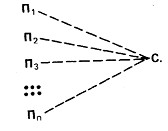 Формулировка причин и следствия в обобщенном виде с опорой на  цитирование. Простая схема Формулирование причин и следствий ( нескольких) в обобщённом виде с опорой на цитированиеСложная схема. Опосредствованные причинно- следственные связиПП            С          СПФормулирование причинно-следственных связей между двумя-тремя явлениями . Сложная схемаП             СП                          СП              СПФормулирование причин и следствий.«Эффект домино», когда воздействие одной причины  вызывает  целую цепочку следствий.  П --------С1 --------- С2 ---------С3 ---------С4 -----------СnФормулирование причины( одной) и следствий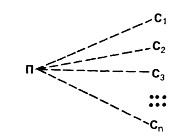 Взаимодействие — более сложный тип связи причинно- следственной связи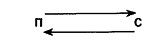 Сложный комплекс причинно- следственных связей. Причины главные и второстепенные, прямые и косвенные. Анализ  учета условий, поводов, а для процессов, протекающих с участием людей, также интересов, мотивов, целей, идеалов, волевых факторов. СлучайностьРабота на основе одного  художественного ( учебного) текстаРабота на основе одного художественного ( учебного) текстаРабота на основе двух художественного ( учебного) текстовРабота на основе одного документального текстаРабота на основе нескольких документальных текстов.№ критерияФормулирование критерияПараметрыБаллы1.Определение события, описанного в текстеНазвано событие, о котором идёт речь11.Определение события, описанного в текстеНе названо событие02.Выделение причин событияВыделены 3 причины32.Выделение причин событияВыделены 2 причины22.Выделение причин событияВыделена 1 причина12.Выделение причин события Не выделено ни одной причины03.Определение результатаНазван результат1Не назван результат04.Предложение из текста, подтверждающее результатВыписано предложение14.Предложение из текста, подтверждающее результатНе выписано предложение0Учебная ситуацияКол-во времениРезультатОрганизация деятельностиДидактические материалы, текстыОпределение причинно- следственных связей20минут урокаЗнакомство с  тезаурусом и алгоритмомработы с текстом выполнить на уроке задание 1вместе, остальное – самостоятельно. Затем организовать самопроверку или взаимопроверку.Приложение 120 минутПовторение тезауруса. Работа с текстом по алгоритму самостоятельноВыполнение задания самостоятельно, проверка на урокеПриложение 2Фрагмент образовательной программыОсновные содержательные единицыПоурочное планированиеФормы работыВведение в историюЧто изучает история? Урок .Знакомство с  тезаурусом и алгоритмомработы с текстом. Совместная работа с текстом1. Самопроверка или взаимопроверкаПервобытный мир. Возникновение человекаОвладение огнёмУрок Повторение тезауруса. Работа с текстом 2 по алгоритму самостоятельно. Самопроверка или взаимопроверкаФрагмент образовательной программыОсновные содержательные единицыПоурочное планированиеФормы работыДревний Восток. Ассирия –военнаядержава.Железный век.УрокРабота с текстом 3. Выполнение задания самостоятельно, проверка на урокеДревняя Греция. Великая колонизация грековВеликая колонизация греков и её значениеУрок Контрольное мероприятиеДревний Рим. Начало гражданских войн. Законы братьев Гракхов.Урок Контрольное мероприятие№ урокаТема урока.Название текста2Введение в историю..Что изучает историяПервобытный мир. Возникновение человека.Добыча огня.№ урокаТема урока.Название текстаДревний Восток. Ассирия – военнаядержаваЖелезный векДревняя Греция. Великая колонизация грековВеликая колонизация и её значениеДревний Рим. Начало гражданских войн.Законы братье Гракхов